Мероприятия, посвящённые празднованию 12 июня «День России»Наименование ОУвремяместоЦелевая аудиторияОписание мероприятияМБОУ СОШ №1511 июня9.3010.3011.3012.30Холл пришкольного летнего оздоровительного лагеряЦентральная библиотека им.Н.К.КрупскойМБОУ ДОД ДДТХолл пришкольного летнего оздоровительного лагерявоспитанникилетнего пришкольного оздоровительного лагеря воспитанникилетнего пришкольного оздоровительного лагеря С воспитанниками была проведена воспитателями  беседа «Символы России и Ростовской области» с презентацией 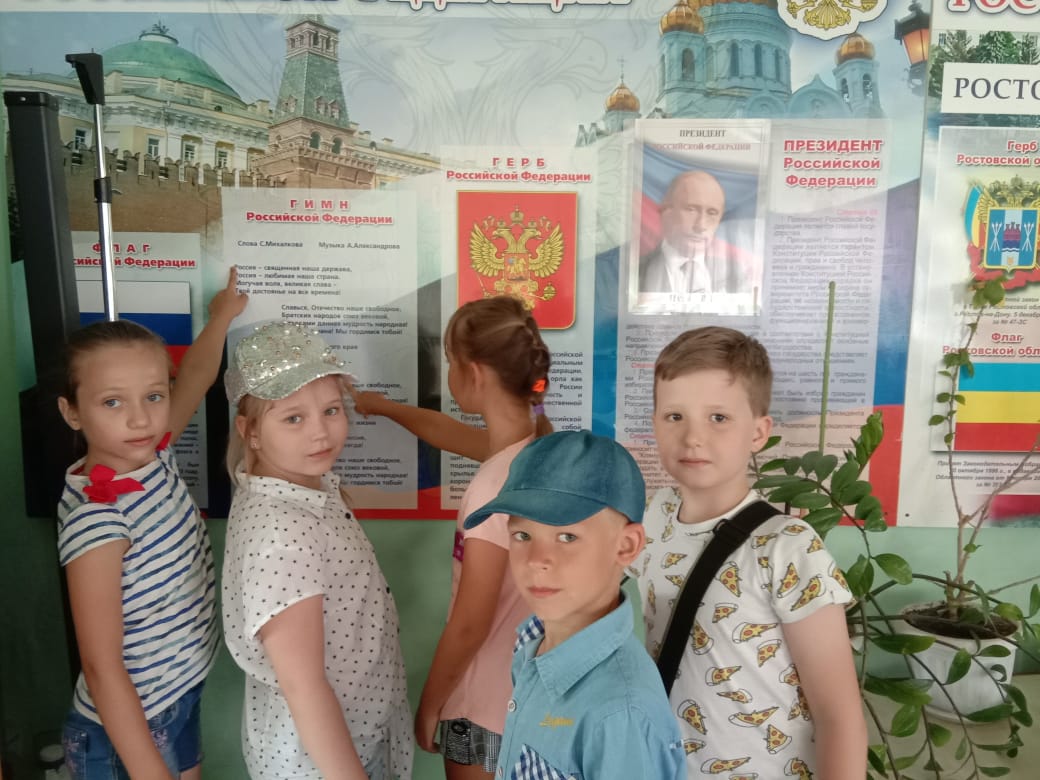 «День России» литературно-патриотическое мероприятие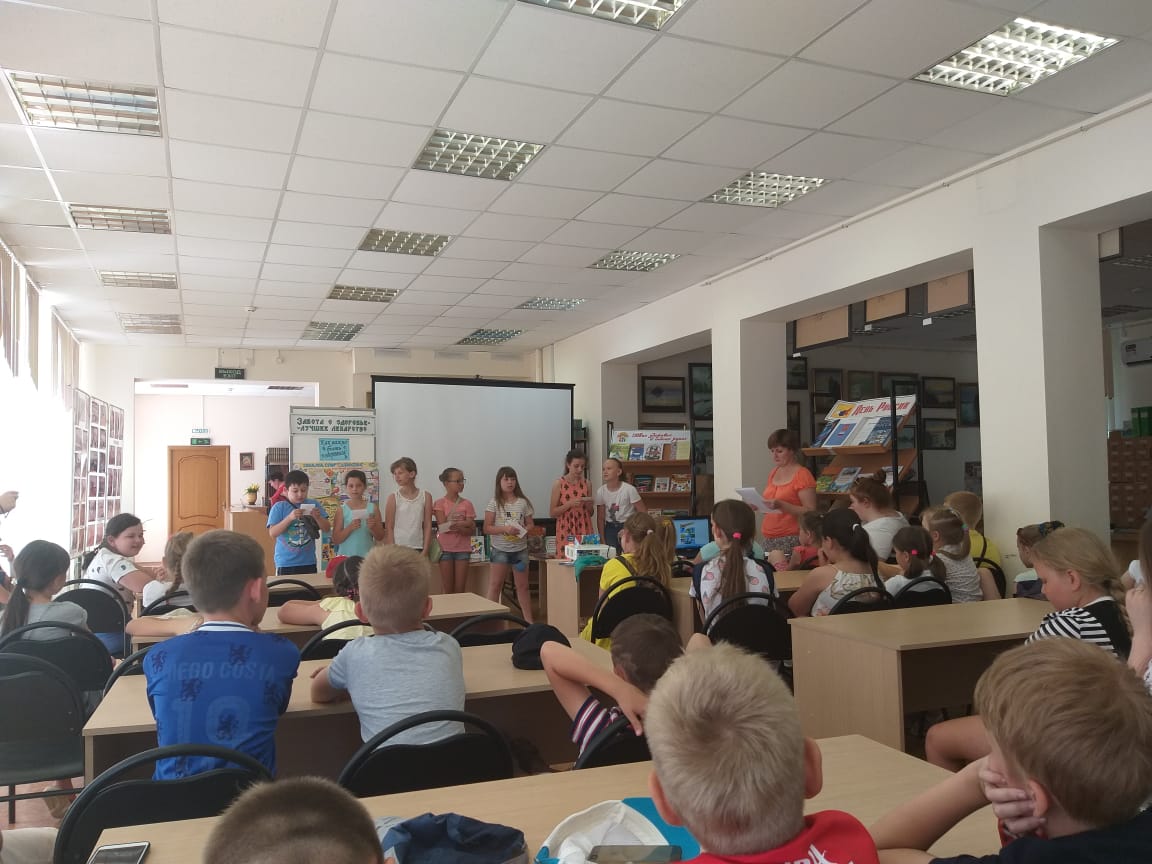 Интеллектуальная  квест-игра «Я-гражданин! Я-патриот!»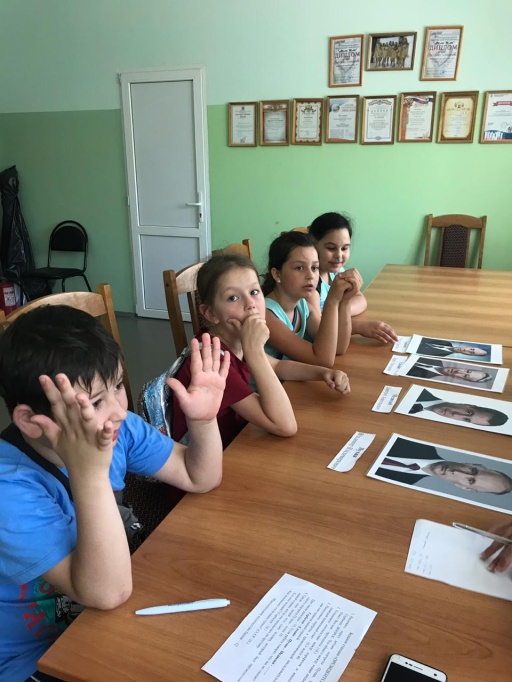 Конкурс рисунков «Мой город»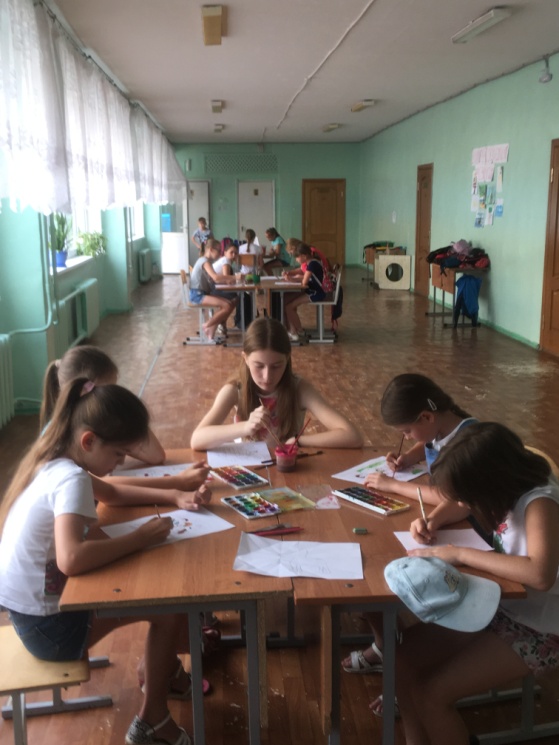 